Отделение СФР по Томской области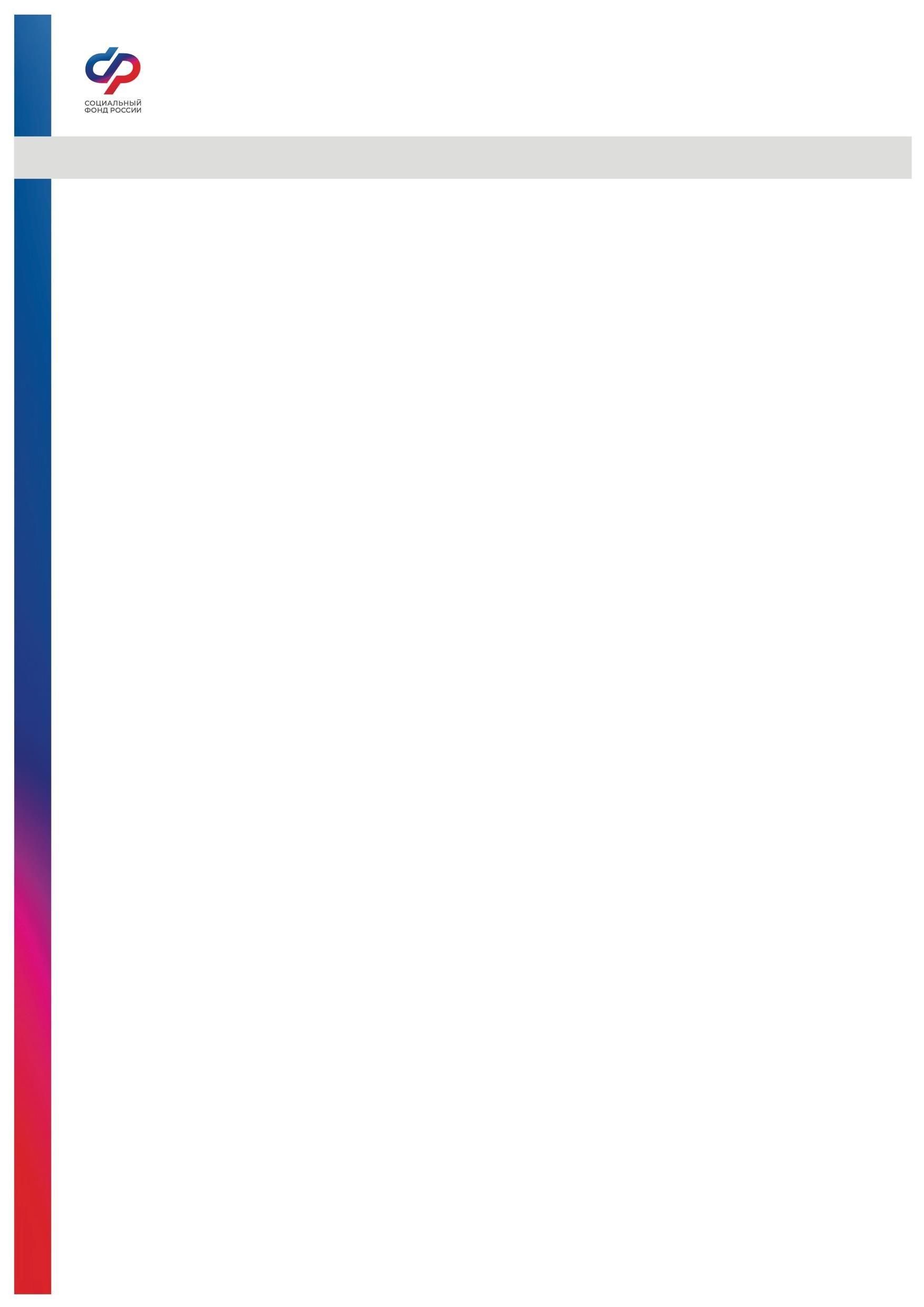 Пресс-релиз от 24.11.2023 Выплаты и льготы томским мамамМАТЕРИНСКИЙ КАПИТАЛСамая известная мера государственной поддержки семей в рамках проекта «Демография» – материнский капитал. За прошедший год в регионе 6133 семьи стали владельцами маткапитала, в текущем году – 4663, а с начала программы – более 100 тысяч. Сертификат выдается органами СФР автоматически. Свыше 21 тыс. сертификатов на материнский капитал (4 345 сертификата – с начала 2023 года) выдано в Томской области в проактивном режиме с 2020 года, когда средства господдержки стали оформляться семьям без обращения с их стороны.
Напомним, материнский капитал на первого ребенка составляет 586 946,72 рублей. Такая же сумма полагается семьям на второго ребенка, рожденного или усыновленного до 2020 года, если родители еще не оформляли, либо ни разу не использовали сертификат. Размер материнского капитала, который дается, если первый ребенок появился до 2020 года, а второй после 1 января 2020 года, увеличился и составил 775 628,25 рублей. Для родителей, которые получили капитал на первого ребенка, а затем родили или усыновили еще одного, объем господдержки увеличивается дополнительно. В этом году сумма такой прибавки к материнскому капиталу за счет индексации превысила 188 тысяч рублей.Помимо материнского капитала и ежемесячной выплаты из средств МСК в настоящее время ОСФР по Томской области устанавливает и выплачивает более 15 «детских» выплат. Одна из самых востребованных – единое пособие.ЕДИНОЕ ПОСОБИЕОно объединило пособие беременным женщинам, выплаты на первого и третьего ребенка до 3 лет, а также от 3 до 7 и от 8 до 17 лет. 
Основной объем заявлений от родителей (более 90%) поступает через портал Госуслуг. После вынесения решения в личный кабинет заявителя поступает сообщение о принятии решения об установлении единого пособия с последующим переводом денежных средств на банковские реквизиты через 5 рабочих дней. На сегодняшний день выплаты одобрены для 72 977 детей до 17 лет, а также для 2 117 беременных женщин. 
Размер единого пособия зависит от среднедушевого дохода семьи и варьируется от 50% (7 523 руб.) до 100% (15 046 руб.). Семьям, имеющих несколько детей, устанавливается единое пособие на каждого ребенка. Выплаты назначаются сроком на один год. Далее она может быть продлена по заявлению гражданина.
Дети и родители при этом должны быть российскими гражданами и постоянно проживать в России. При назначении пособия осуществляется комплексная оценка нуждаемости, подразумевающая, в частности, оценку существующих доходов, имущества и занятости родителей.
Относительно женщин, вставших на учет в медорганизацию на ранних сроках беременности с доходами ниже прожиточного минимума, отметим, что им назначается пособие, соответствующее размеру прожиточного минимума трудоспособного населения. Этим категориям граждан также устанавливается единое пособие в размере от 50% (7 750 руб.) до 100% (15 500 руб.). Решение о его назначении определяется специалистами отделения Социального фонда России по Томской области в течение 10 рабочих дней с момента подачи заявления.РОДОВЫЕ СЕРТИФИКАТЫКроме того, женщины получают услуги в связи с беременностью и рождением детей по родовым сертификатам. Данные сертификаты оформляются в электронном виде при первом посещении в женской консультации по месту жительства либо в роддоме. Сертификат может также оформить детская поликлиника, где будут проводиться профилактические осмотры ребенка. Социальный фонд в свою очередь при получении сведений из медорганизаций перечисляет средства за оказанные услуги. С начала 2023 года услугами по родовому сертификату воспользовались 6 652 жительниц региона.  На их оплату региональное Отделение Социального фонда России направило свыше 65,6 млн. рублей.Также специалистами Отделения СФР по Томской области назначаются пенсии по инвалидности, по потере кормильца, в том числе и на детей. Неработающим родителям или другим лицам, ухаживающим за детьми с ограниченными возможностями здоровья, может быть установлена ежемесячная выплата по уходу.ДОСРОЧНЫЙ ВЫХОД НА ПЕНСИЮЕще одна важная мера поддержки – досрочная пенсия для многодетных мам. Женщины, воспитавшие 3 и более детей до 8 - летнего возраста, могут уйти на пенсию раньше общеустановленного возраста. Если у женщины трое детей, она сможет выйти на пенсию на три года раньше – в 57 лет, если детей четверо – на четыре года раньше – в 56 лет. Мама пяти и более детей, а также инвалида с детства, воспитавшая его до 8-летнего возраста, по-прежнему может выйти на пенсию в 50 лет. При этом страховой стаж должен составлять не менее 15 лет. Размер пенсии мам формируется на общих основаниях, то есть учитывается необходимое количество пенсионных коэффициентов, страховой стаж и возраст, льготный стаж для досрочного выхода на пенсию и т.д.
Стоит отметить, что периоды ухода за ребенком засчитываются в стаж. За каждый год ухода за ребенком до исполнения ему полутора лет назначается определенное количество пенсионных коэффициентов. 1,8 — если ребёнок первый, 3,6 — если второй, 5,4 — если третий или четвёртый.
230 многодетных мам в Томской области досрочно вышли на пенсию в 2023 году.Получить консультацию по пенсионным и социальным вопросам можно, позвонив в единый контакт-центр по номеру: 8-800-100-00-01 (звонок бесплатный) либо в соцсетях Отделения. Кроме того, со всей актуальной информацией томичи всегда могут ознакомиться самостоятельно на сайте Соцфонда sfr.gov.ru. _____________________________Группа по взаимодействию со СМИ Отделения Фонда пенсионного и социального страхования РФ по Томской области Сайт: www.sfr.gov.ru. Тел.: (3822) 60-95-12; 60-95-11; E-mail: smi @080.pfr.ru